Thème 2 : Formation et emploiChapitre 1 : Le diplôme : un passeport pour l’emploi ?Activité : Quelle est l’utilité du diplôme aujourd’hui ?Objectifs de savoir : Comprendre les relations entre le niveau de diplôme et l’emploi qualifiéDiscuter de l’intérêt du diplôme pour se protéger du chômageDiscuter du rôle du diplôme dans l’insertion professionnelle Objectifs de savoir-faire :Interpréter des proportionsComparer des proportionsS’exercer à argumenter Pré-requis : Calcul et interprétation d’un taux de chômage, calcul et interprétation d’une proportion, évolution dans le tempsPrésentation du travail : Nous allons organiser en classe, un débat sur l’utilité du diplôme. Nous allons au préalable préparer ce débat. Pour cela, vous disposez de données statistiques (en l’occurrence des données ouvertes) :3 documents disponibles sur le Site de l’Insee sont - Catégorie socioprofessionnelle des actifs occupés selon le diplôme et la durée depuis la sortie de formation initiale- Taux de chômage selon le niveau de diplôme et la durée depuis la sortie de formation initiale en 2016- Statut d’emploi et type de contrat des actifs occupés selon le diplôme et la durée depuis la sortie de formation familiale3 temps de travail :Proposition d’évaluation du travail : Ce travail sera évalué avec une note de groupe (sur l’analyse des documents statistiques, étape 2 note /15), puis sur votre contribution personnelle au débat (note /5). Seule l’étape 1, qui est nécessaire à la bonne réussite des 2 autres ne fait pas l’objet d’une évaluation. Documents :- Document 1 : Le taux de chômage selon le diplômehttps://www.insee.fr/fr/statistiques/2429772#tableau-Donnes- Document 2 : - Catégorie socioprofessionnelle des actifs occupés selon le diplôme et la durée depuis la sortie de formation initialeLien vers le document source : https://www.insee.fr/fr/statistiques/2522836?sommaire=2526273 Puis, cliquez sur T11 « Catégories socioprofessionnelles » - Document 3 : Statut d’emploi et type de contrat des actifs occupés selon le diplôme et la durée depuis la sortie de formation initialehttps://www.insee.fr/fr/statistiques/2522836?sommaire=2526273Puis, cliquez sur T09 « Statut d’emploi » et ensuite sur le 1er élément. Etape 1 : Découvrir et comprendre les documents statistiquesVous disposez de 3 documents statistiques afin de recueillir des arguments en vue du débat.Dans cette première étape, votre démarche sera de comprendre les documents statistiques (compréhension des termes, notions présentes dans le document, compréhensions et interprétations des données). Pour cela, vous disposez de dictionnaires de SES, de votre manuel, le site de l’Insee (onglet : définitions, méthodes et qualité), l’encyclopédie Larrousse en ligne. Vous avez le droit de noter les questions auxquelles vous n’auriez pas trouvé de réponse au sein du groupe et dans le dictionnaire. Cette étape a pour objectif de vous assurer de la bonne compréhension des documents statistiques tant au niveau du vocabulaire des documents que de l’interprétation des données. Etape 2 : Préparer son argumentation en vue du débatIl s’agit maintenant de préparer vos arguments pour le débat en lien avec chaque document. La question du débat est quelle est l’utilité du diplôme aujourd’hui ?Vous allez devoir  trouver des arguments et les justifier par des données en produisant via framemo.org un document de cette nature. 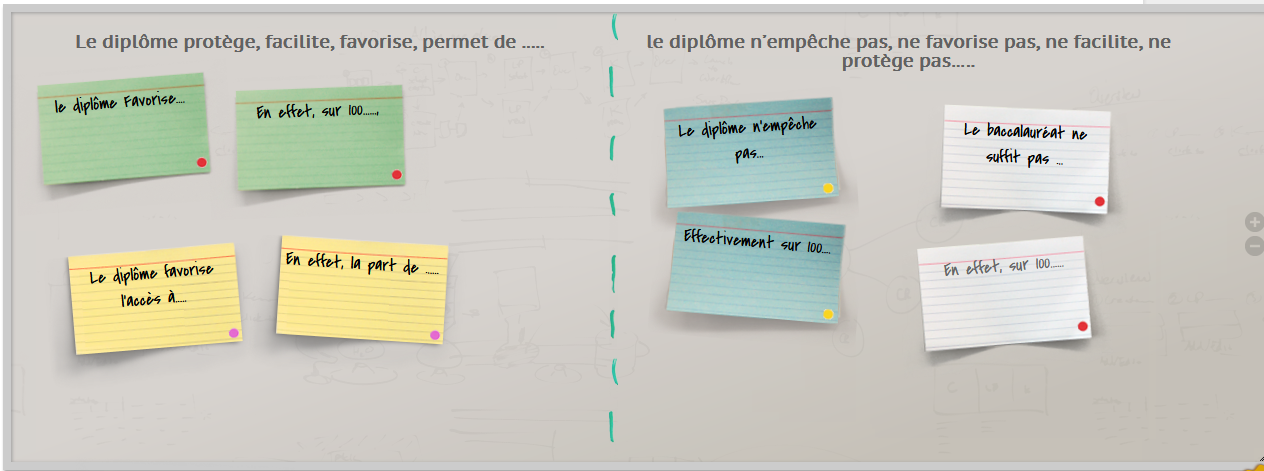 Recommandations pour organiser votre tableau : - Un argument et sa justification chiffrée doivent être rédigés sur post-it de même couleur.- Les pastilles de couleurs doivent être utilisées afin de repérer les arguments et justifications par document :    * Pastille rouge pour le document 1    * Pastille jaune pour le document 2    * Pastille rose pour le document 3 Attentes :Pour chaque document, 2 arguments sont attendus pour montrer que l’utilité du diplôme, 2 arguments pour nuancer cette idée. Chaque argument doit être justifié par des données. Barème :-15 points si la fiche est validée par le professeur lors de la première présentation. A rendre à la fin de la séance.- 12 points si la fiche est validée par le professeur pendant la séance. A rendre à la fin de la séance.- 8 points si la fiche est terminée mais comporte des erreurs (moins de la moitié). A rendre à la fin de la séance. - 5 points si la fiche est terminée mais comporte des erreurs (plus de la moitié). - 3 points si la fiche n’est pas terminée mais finie à la maison. Au cours de la réalisation de votre document sur framemo, une  vérification peut être effectuée sans que cela ne joue sur la note. Au bas de la première page du site vous trouvez une explication simple des fonctionnalités.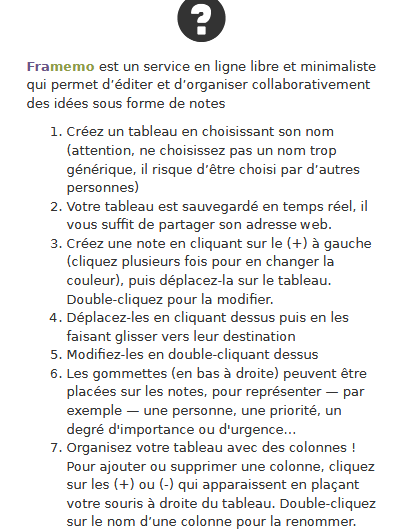 En cliquant sur cet onglet, vous pouvez enregistrez et exportez votre travail dans un format 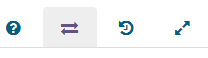 Etape 3 : DébattreUn débat n’est pas un exercice d’improvisation mais se prépare (Objet du travail précédent). Il est également encadré par des règles (écoute des uns et des autres, temps de parole équitable,…). A ce titre le rôle de l’animateur est important pour introduire les enjeux du débat, donner la parole, faire respecter les règles, et conclure le débat. Lors du débat plusieurs acteurs interviennent :Le déroulement du débat :Ouverture du débat par le président de séance : Intervenants (ordre et temps de parole)Questions du publicMot de fin par le président de séance Synthèse écriteVotre intervention sera évaluée sur 5points et sera un complément à votre première note sur 15. Grilles d’évaluation du débat : Nom de l’animateur :……………………………………………Nom des économistes et sociologues :……………………………………………Nom des personnes du public:……………………………………………Nom des secrétaires :……………………………………………Etape :Salle et équipementDéroulement de la séanceEtape 1 : Découvrir et comprendre les documents statistiquesSalle informatique pour visualiser les documents statistiques, pour utiliser le dictionnaire de l’Insee ;Utilisation d’un vidéoprojecteur30 minutes de travail semblent nécessaires pour les élèves pour s’approprier les documents statistiques, 30minutes pour répondre aux questions des élèves. Pas d’évaluation pour cette étape. Etape 2 : Préparer son argumentation en vue du débatSalle informatique pour visualiser les documents et utilisation de Framemo (service en ligne gratuit sans inscription pour éditer et organiser collaborativement des idées sous forme de notes)Evaluation possible du travail de groupe (proposition de barème)1heure est nécessaireProduction d’un document support synthétisant les argumentsEvaluation de groupe proposée sur 15 Etape 3 : Participer et contribuer à un débat. Salle de cours traditionnelle, Avec éventuellement des ordinateurs pour que les secrétaires prennent en note le débat ; Evaluation individuelle sur 5. Cette note vient compléter la note précédente. Grille d’évaluation proposée et différente selon le rôle de l’élève dans le débat. Questions restées sans réponseRéponse apportée par le professeur ou la classeDoc 1Doc 2Doc 3ActeursElèves jouant le rôleTâchesa)  2 Animateurs (2 élèves)Introduire les enjeux du débat, présenter les intervenants, distribuer la parole, conclusion du débatb) Economistes et sociologues défendant l’utilité du diplôme. 4 élèvesPréparer son argumentation : idées et chiffres, se répartir la parolec) Economistes et sociologues qui estiment que le diplôme a peu d’importance 4 élèvesPréparer son argumentation : idées et chiffres, se répartir la paroled) Public 3 élèves Se présenter et posent une question pertinentee) Secrétaire (3-4 élèves qui rédigent le déroulé du débat)Rédiger une synthèse du débat à l’écrit qui sera distribué aux élèves par la suite. Non maîtriséA fait des efforts MaîtriséClarté de l’expressionPrésentation des enjeux du débat et conclusion du débatAnimation du débatNon maîtriséA fait des efforts MaîtriséCapacité à écouterClarté de l’expressionBonne qualité des arguments (maîtrise, précision)Bonne interprétation des données statistiquesNon maîtriséA fait des efforts MaîtriséCapacité à écouterPertinence de la questionQualité de l’expressionNon maîtriséA fait des efforts MaîtriséCapacité à retranscrire le débat par écritQualité de l’expressionCapacité à écouter